Краеведческая экспедиция в Пушкинские горы с 12 по 24 июля 2015 годаОТЧЁТЦель: формирование устойчивого интереса к историческому, культурному наследию русского народа, природному богатству в процессе добровольческой деятельностиЗадачи: 1. Познакомится с культурным наследием Пушкиногорья; участвуя в познавательных и культурных мероприятиях организованных Методическим центром Пушкиногорского заповедника.2. Познакомиться с деятелями культуры – жителями и хранителями усадеб (Козьмин Б.М. и Козьмина Л. В.);3. Оказать посильную добровольную помощь в уходе за усадьбами Заповедника (Петровское);4. Встретится с доброхотами из других городов (Зеленоград, Пермь, Нарва);5. Помочь открыть радость новой деятельности физическом труде на усадьбе Петровское;6. Помочь обрести радость от совместного творчества и совместного туристического быта.Количество участников:  20 человекВозраст:   от 10 до 17 лет Мальчики:  8 человекДевочки:  12 человек.Основы нашего пребывания в Пушкиногорье:Ежедневная помощь на усадьбе Петровское с 10 до 14 часов. Основные виды работы:- Сбор ягод: смородина, крыжовник;- Прополка дорожек и клумб;- Сбор сена и укладка для вывоза;- Чистка пруда от водорослей.2. Совместное ведение быта:- Постановка и поддержка порядка в туристическом лагере;- Самостоятельное приготовление пищи;- Распределение туристских должностей и ответственный подход к выполнению обязанностей;-- Распределение по бригадам и назначения деж.кома на каждый день.3. Совместная творческая деятельность:- Проведение соревнований между бригадами;- Творческая деятельность в исследовании старых документов, фотографий, писем 40-60-х годов XX века;- КВН – весёлые остроумные конкурсы;- Совместные экскурсии по усадьбам, д. Бугрово, Зоограду с обязательной завершающей игрой на запомнившиеся факты («Интеллектуальный хоккей»);- Вечер Романса на берегу реки Сороть и озера Кучане;- Ночная игра-квест по полуострову;- Ежевечерние «огоньки» с обсуждением актуальных тем, подведением итогов дня.4. Проведение ежедневных спортивно-оздоровительных процедур: - Утренняя зарядка с пробежкой;- Ежедневное многократное купание на реке Сороть;- Ежедневные многокилометровые прогулки до соседских усадеб: Тригорское – 14 туда и обратно, Михайловское –9 туда и обратно, Бугрово – 11, Зооград – более 20-ти;5. Также обязательное соблюдение правил личной и общественной гигиены:- Чистка зубов;- Омывание ног перед сном;- Чистота и уборка посуды после приёма пищи;- Отдельная палатка для продуктов питания;- Регулярное отслеживание чистоты в туалетном домике;6. Обязательное соблюдение правил личной и общественной безопасности:- Разведение костра и правила поведения возле него;- Пользование режущими и колющими инструментами: нож, топор, пила;- Правила нахождения в лесу, на воде, населённом пункте, на дороге во время перемещения вдоль неё.Результат:Участники получили:- Получили культурное и интеллектуальное обогащение. - Получили удовлетворение от добровольческой деятельности;- Море положительных эмоций, в том числе от общения с друзьями других городов;- Зарядились энергией солнца и воды.Руководитель экспедиции,педагог дополнительного образования,Громакова Е.В.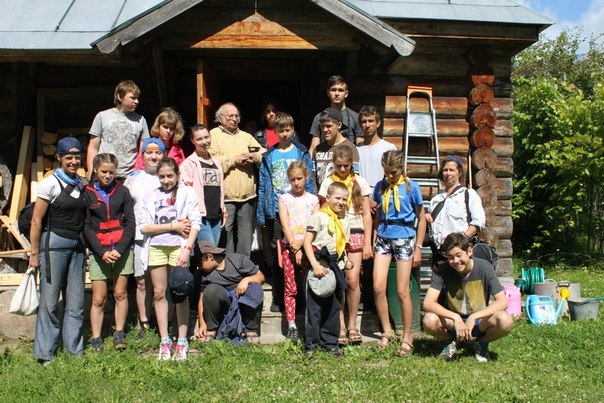 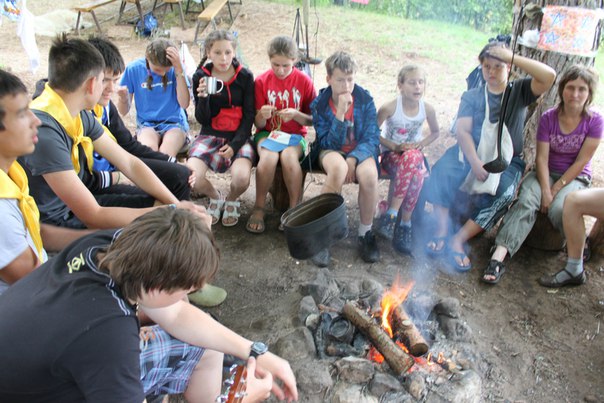 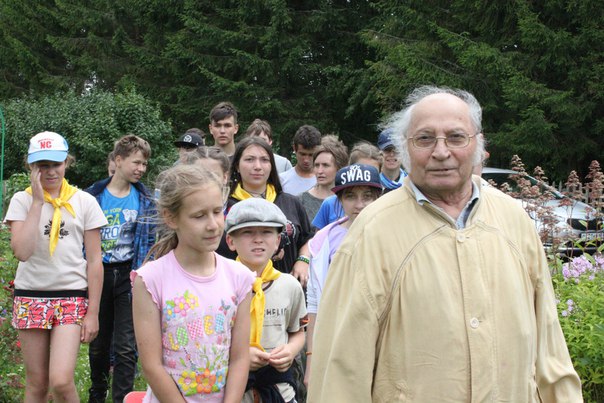 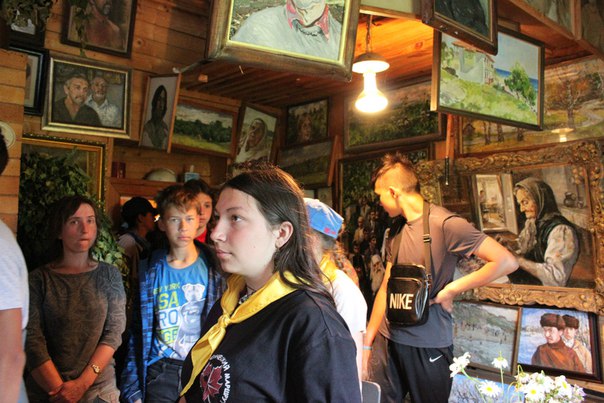 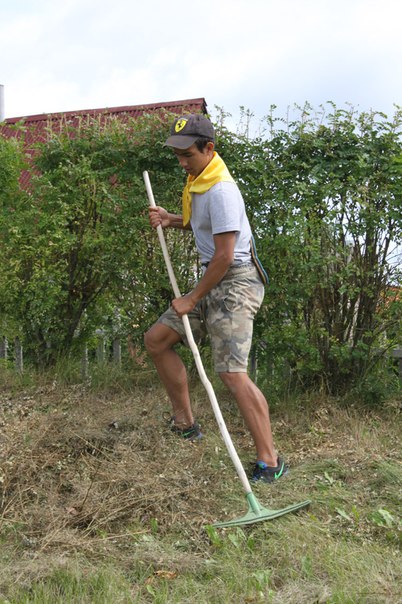 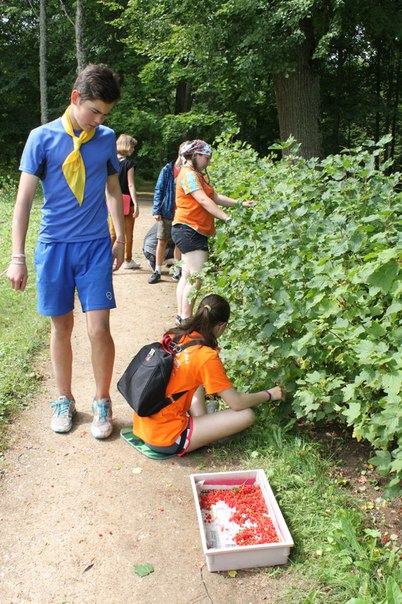 